Please complete this form and return it:via email to the Student President at president@uobmusicsociety.org.uk, or to Christina Hancock in the music office (behind Costa)DEADLINE: 12 noon, 13th of February 2019 (FLUTE CHOIR APPLICATIONS MUST BE SUBMITTED BY NOON ON THE 11th OF FEBRUARY).Please email me with any questions about the audition process, or ask your current conductor/ensemble manager, and don’t forget to pick up an extract from the Music Office by noon on Monday the 18th of February.A professional conductor may be present for your audition. They and the members of the ensemble will be marking you on:Conducting Technique: Are you clear and expressive? Do you communicate well through your gestures?Rehearsal Technique: Do you display time management and an efficient and effective way of rehearsing? Leadership Qualities: Do you inspire members of the ensemble? Can you develop a good working relationship with the group? Musicianship: Are you able to hear and correct mistakes quickly? Do you have a vivid imagination and inspiring musical ideas? Do you understand the technical and practical needs of the ensemble? nb. you must be (or become) a member of the UoB Music Society to conduct an ensemble and complete a repertoire proposal form below. Caitlyn Thomas, Student President - president@uobmusicsociety.org.ukRepertoire Proposal FormEach conductor must submit a repertoire proposal form of a programme lasting between 20-30 minutes. Ideally, music should be sourced either from the Barber Music Library or from public domain sites such as CPDL or IMSLP. In addition we have the budget to buy in 1 or 2 new pieces for each ensemble, depending on the cost; it is preferable if this can be sourced from Presto Classical as we receive a discount from them.Your repertoire should be realistic – not too challenging but also not too easy. Remember: we don’t have long to prepare for concerts… If you are successful in your audition, your repertoire will need to be approved by the relevant members of staff to ensure that your choice of music is appropriate.Please complete your repertoire proposal on separate forms if you are auditioning to conduct more than one ensemble.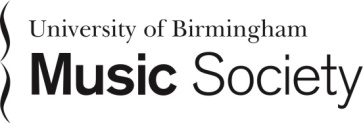 Conducting Auditions FormSpring 2019PERSONAL DETAILS:PERSONAL DETAILS:PERSONAL DETAILS:PERSONAL DETAILS:Name:Department:Year:Email address:Phone№: Name of Ensemble:Summer, Autumn, or both Terms:Cost(if applicable)TitleTitleComposerSourceSourceCost(if applicable)£££££££££Total:£